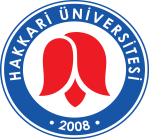 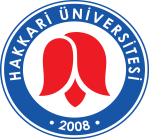 PRS-FRM-119 / 00İLİŞİK KESME BELGESİİLİŞİK KESME BELGESİİLİŞİK KESME BELGESİİLİŞİK KESME BELGESİİLİŞİK KESME BELGESİİLİŞİK KESME BELGESİİLİŞİK KESME BELGESİ(Akademik ve İdari Kadrolar İçin)(Akademik ve İdari Kadrolar İçin)(Akademik ve İdari Kadrolar İçin)(Akademik ve İdari Kadrolar İçin)(Akademik ve İdari Kadrolar İçin)(Akademik ve İdari Kadrolar İçin)(Akademik ve İdari Kadrolar İçin)Emekli Sicil No:Kurum Sicil No:Emekli Sicil No:Kurum Sicil No:Görevi:Görevi:AyrılışNedeni:AyrılışNedeni:AyrılışNedeni:Adı Soyadı: Tc No:Adı Soyadı: Tc No:Ayrılış Tarihi :Ayrılış Tarihi :Ev  Tlf. : Cep Tlf:Ev  Tlf. : Cep Tlf:Ev  Tlf. : Cep Tlf:Yeni Kurumu	: Sürekli İkamet Adresi :Yeni Kurumu	: Sürekli İkamet Adresi :Yeni Kurumu	: Sürekli İkamet Adresi :Yeni Kurumu	: Sürekli İkamet Adresi :Yeni Kurumu	: Sürekli İkamet Adresi :Yeni Kurumu	: Sürekli İkamet Adresi :Yeni Kurumu	: Sürekli İkamet Adresi :Sıra No:BİRİMLERBİRİMLERADI SOYADIADI SOYADIİlişiği Yokturİlişiği YokturSıra No:BİRİMLERBİRİMLERADI SOYADIADI SOYADITarihİmza1Görev Yaptığı BirimGörev Yaptığı Birim2Maaş Mutemetliği (Kendi Birimi)Maaş Mutemetliği (Kendi Birimi)3Taşınır Kayıt Kontrol Yetkilisi (Kendi birimi)Taşınır Kayıt Kontrol Yetkilisi (Kendi birimi)4Taşınır Kayıt Kontrol Yetkilisi (Rektörlük Ayniyat Saymanlığı)Taşınır Kayıt Kontrol Yetkilisi (Rektörlük Ayniyat Saymanlığı)5Döner Sermaye İşletme MüdürlüğüDöner Sermaye İşletme Müdürlüğü6Strateji Geliştirme Daire BaşkanlığıStrateji Geliştirme Daire Başkanlığı7İdari ve Mali İşler Daire Başkanlığı ( Lojman Tahsis Birimi )İdari ve Mali İşler Daire Başkanlığı ( Lojman Tahsis Birimi )8Öğrenci İşleri Daire BaşkanlığıÖğrenci İşleri Daire Başkanlığı9Kütüphane ve Dök. Daire BaşkanlığıKütüphane ve Dök. Daire Başkanlığı10Bilgi İşlem Daire BaşkanlığıBilgi İşlem Daire Başkanlığı11Bilimsel Araştırma Projeleri Birimi (Akademik Pers.İçin)Bilimsel Araştırma Projeleri Birimi (Akademik Pers.İçin)12Sosyal TesislerSosyal Tesisler13Personel Dairesi BaşkanlığıPersonel Dairesi BaşkanlığıSorumlu bulunduğum bütün doküman ve malzemeyi ilgili şahıslara teslim ve borçlarımı tasfiye ettiğimi beyan ederim.……./……../……… Ayrılan Şahsın İmzasıSorumlu bulunduğum bütün doküman ve malzemeyi ilgili şahıslara teslim ve borçlarımı tasfiye ettiğimi beyan ederim.……./……../……… Ayrılan Şahsın İmzasıSorumlu bulunduğum bütün doküman ve malzemeyi ilgili şahıslara teslim ve borçlarımı tasfiye ettiğimi beyan ederim.……./……../……… Ayrılan Şahsın İmzasıSorumlu bulunduğum bütün doküman ve malzemeyi ilgili şahıslara teslim ve borçlarımı tasfiye ettiğimi beyan ederim.……./……../……… Ayrılan Şahsın İmzasıSorumlu bulunduğum bütün doküman ve malzemeyi ilgili şahıslara teslim ve borçlarımı tasfiye ettiğimi beyan ederim.……./……../……… Ayrılan Şahsın İmzasıSorumlu bulunduğum bütün doküman ve malzemeyi ilgili şahıslara teslim ve borçlarımı tasfiye ettiğimi beyan ederim.……./……../……… Ayrılan Şahsın İmzasıSorumlu bulunduğum bütün doküman ve malzemeyi ilgili şahıslara teslim ve borçlarımı tasfiye ettiğimi beyan ederim.……./……../……… Ayrılan Şahsın İmzası………………………………………….……….'nın kendi ve yukarıda imzaları bulunan makamların beyanına göre ilişiği kesilmiştir.………………………………………….……….'nın kendi ve yukarıda imzaları bulunan makamların beyanına göre ilişiği kesilmiştir.………………………………………….……….'nın kendi ve yukarıda imzaları bulunan makamların beyanına göre ilişiği kesilmiştir.………………………………………….……….'nın kendi ve yukarıda imzaları bulunan makamların beyanına göre ilişiği kesilmiştir.………………………………………….……….'nın kendi ve yukarıda imzaları bulunan makamların beyanına göre ilişiği kesilmiştir.………………………………………….……….'nın kendi ve yukarıda imzaları bulunan makamların beyanına göre ilişiği kesilmiştir.………………………………………….……….'nın kendi ve yukarıda imzaları bulunan makamların beyanına göre ilişiği kesilmiştir.